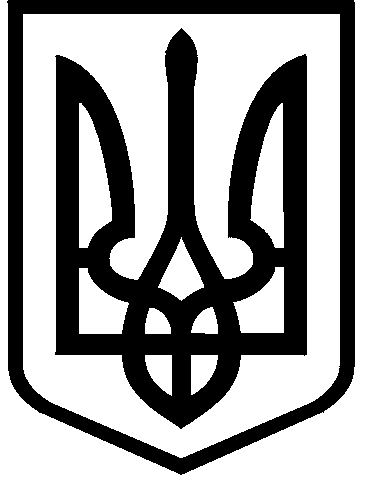 КИЇВСЬКА МІСЬКА РАДАІ ІІ СЕСІЯ  IХ  СКЛИКАННЯРІШЕННЯ____________№__________ПРОЄКТПро внесення змін до Статуту КОМУНАЛЬНОГО ПІДПРИЄМСТВА ВИКОНАВЧОГО ОРГАНУ КИЇВРАДИ (КИЇВСЬКОЇ МІСЬКОЇ ДЕРЖАВНОЇ  АДМІНІСТРАЦІЇ) «КИЇВТЕПЛОЕНЕРГО»Відповідно до статей 57, 78 Господарського кодексу України, статей 26, 60 Закону України «Про місцеве самоврядування в Україні», Закону України «Про державну реєстрацію юридичних осіб, фізичних осіб – підприємців та громадських формувань» Київська міська радаВИРІШИЛА:1. Внести зміни до Статуту КОМУНАЛЬНОГО ПІДПРИЄМСТВА ВИКОНАВЧОГО ОРГАНУ КИЇВРАДИ (КИЇВСЬКОЇ МІСЬКОЇ ДЕРЖАВНОЇ АДМІНІСТРАЦІЇ) «КИЇВТЕПЛОЕНЕРГО», затвердженого рішенням Київської міської ради від 09 листопада 2023 року № 7340/7381, виклавши його в новій редакції, що додається.КОМУНАЛЬНОМУ ПІДПРИЄМСТВУ ВИКОНАВЧОГО ОРГАНУ КИЇВРАДИ (КИЇВСЬКОЇ МІСЬКОЇ ДЕРЖАВНОЇ АДМІНІСТРАЦІЇ) «КИЇВТЕПЛОЕНЕРГО» (ідентифікаційний код 40538421) забезпечити державну реєстрацію змін до Статуту у встановленому порядку.Контроль за виконання цього рішення покласти на постійну комісію Київської міської ради з питань власності та регуляторної політики та постійну комісію Київської міської ради з питань житлово-комунального господарства та паливно-енергетичного комплексу.Київський міський голова            	                                              Віталій КЛИЧКОПОДАННЯ:Директор Департаменту житлово-комунальної інфраструктури міста Києва                             Дмитро НАУМЕНКОПерший заступник директора Департаменту – начальник юридичного управління	                                  Олена БАСУРОВАПОГОДЖЕННЯ:Постійна комісія Київської міської ради з питань житлово-комунального господарства та паливно-енергетичного комплексуГолова                                                                                  Олександр БРОДСЬКИЙСекретар                                                                                    Тарас КРИВОРУЧКОПостійна комісія Київської міської ради з питань власності та регуляторної політикиГолова                                                                                   Михайло ПРИСЯЖНЮК Секретар                                                                                     Сергій АРТЕМЕНКОНачальник управлінняправового забезпечення діяльності Київської міської ради                                                 Валентина ПОЛОЖИШНИКСТАТУТКОМУНАЛЬНОГО ПІДПРИЄМСТВА ВИКОНАВЧОГО ОРГАНУ КИЇВРАДИ (КИЇВСЬКОЇ МІСЬКОЇ ДЕРЖАВНОЇ АДМІНІСТРАЦІЇ)«КИЇВТЕПЛОЕНЕРГО»(ідентифікаційний код 40538421)(нова редакція)м. Київ ‒ 2024ЗАГАЛЬНІ ПОЛОЖЕННЯ1.1. КОМУНАЛЬНЕ ПІДПРИЄМСТВО ВИКОНАВЧОГО ОРГАНУ КИЇВРАДИ (КИЇВСЬКОЇ МІСЬКОЇ ДЕРЖАВНОЇ АДМІНІСТРАЦІЇ) «КИЇВТЕПЛОЕНЕРГО» (далі – Підприємство) засноване на комунальній власності територіальної громади міста Києва та підпорядковане Департаменту житлово-комунальної інфраструктури виконавчого органу Київської міської ради (Київської міської державної адміністрації).Відповідно до рішення Київської міської ради від 28 вересня 2006 року               № 9/66 «Про створення комунального підприємства виконавчого органу Київради (Київської міської державної адміністрації) «Київтеплоенерго» Підприємство віднесено до сфери управління виконавчого органу Київської міської ради (Київської міської державної адміністрації).1.2. Підприємство утворено рішенням Київської міської ради від 
28 вересня 2006 року № 9/66 «Про створення комунального підприємства виконавчого органу Київради (Київської міської державної адміністрації) «Київтеплоенерго». Засновником та власником Підприємства є територіальна громада міста Києва, від імені якої виступає Київська міська рада  (далі – Власник).1.3. Підприємство у своїй діяльності керується Конституцією України, законами України, постановами Верховної Ради України, актами Президента України та Кабінету Міністрів України, рішеннями Київської міської ради, розпорядженнями Київського міського голови та виконавчого органу Київської міської ради (Київської міської державної адміністрації), наказами директора Департаменту житлово-комунальної інфраструктури виконавчого органу Київської міської ради (Київської міської державної адміністрації), іншими нормативно-правовими актами та цим Статутом.1.4. Найменування Підприємства:1.4.1. Повне найменування: КОМУНАЛЬНЕ ПІДПРИЄМСТВО ВИКОНАВЧОГО ОРГАНУ КИЇВРАДИ (КИЇВСЬКОЇ МІСЬКОЇ ДЕРЖАВНОЇ АДМІНІСТРАЦІЇ) «КИЇВТЕПЛОЕНЕРГО».1.4.2. Скорочене найменування:  КП «КИЇВТЕПЛОЕНЕРГО».1.4.3. Повне найменування англійською мовою: MUNICIPAL ENTERPRISE OF THE EXETUTIVE BODY OF THE KYIV COUNCIL (KYIV CITY STATE ADMINISTRATION) «KYIVTEPLOENERGO».1.4.4. Cкорочене найменування англійською мовою: ME «KYIVTEPLOENERGO».1.5. Підприємство є юридичною особою. Права та обов’язки набуває з дня його державної реєстрації.1.6. Підприємство має відокремлене майно, самостійний баланс, рахунки в установах банків, органах державної казначейської служби та може мати печатки, штампи, бланки.1.7. Підприємство може бути засновником іншої юридичної особи на підставі рішення Власника.1.8. Підприємство самостійно несе відповідальність за своїми зобов'язаннями в межах належного йому майна згідно із законодавством України та не несе відповідальності за зобов'язаннями Власника та виконавчого органу Київської міської ради (Київської міської державної адміністрації). Власник та виконавчий орган Київської міської ради (Київська міська державна адміністрація) не несуть відповідальності за зобов’язаннями Підприємства, крім випадків, передбачених законами України.1.9. Місцезнаходження підприємства: площа Івана Франка, буд. 5, м. Київ, 01001.МЕТА ТА ПРЕДМЕТ ДІЯЛЬНОСТІ2.1. Підприємство утворено з метою отримання прибутку від провадження господарської діяльності, спрямованої на підвищення надійності енергопостачання споживачів міста Києва, забезпечення стабільних надходжень до бюджету міста Києва, належної експлуатації об'єктів електро-, теплопостачання, що належать до комунальної власності територіальної громади міста Києва.2.2. Предметом діяльності Підприємства є: 2.2.1. Надання комунальних послуг з постачання теплової енергії, постачання гарячої води, постачання та розподілу електричної енергії.2.2.2. Надання послуг, пов'язаних з видачею технічних умов на підключення споживачів до магістральних та/або місцевих (розподільних) теплових мереж, в установленому порядку.2.2.3. Оброблення, реалізація різноманітних відходів і вторинних ресурсів.2.2.4. Виробництво, постачання та розподіл електричної енергії.2.2.5. Виробництво, транспортування та постачання теплової енергії.2.2.6. Постачання пари, гарячої води та кондиційованого повітря.2.2.7. Повірка та ремонт засобів вимірювання.2.2.8. Будівельно-монтажні роботи.2.2.9. Експлуатація теплових, електричних станцій.2.2.10. Організація та проведення обстежень, випробувань, налагодження і ремонт основного та допоміжного, механічного, тепломеханічного, електричного й електронного обладнання.2.2.11. Виготовлення, монтаж технологічного обладнання, реставраційні, ремонтні та інші роботи з електрообладнанням та іншими об'єктами промислового й непромислового призначення.2.2.12. Розроблення і впровадження науково-технічних, конструкторських, технологічних та інших розробок, досліджень, проєктних рішень та виконання проєктно-вишукувальних робіт, топографо-геодезичних вишукувань та кадастрових зйомок.2.2.13. Інжинірингові роботи й послуги в будівництві.2.2.14. Користування радіочастотним ресурсом, експлуатація радіоелектронних засобів, випромінювальних пристроїв.2.2.15. Діяльність у сфері послуг з управління відходами.2.2.16. Організація складського господарства.2.2.17. Надання в оренду приміщень, обладнання (нерухомого, рухомого майна) іншим підприємствам, установам та організаціям в установленому порядку.2.2.18. Послуги з підготовки й підвищення кваліфікації персоналу у сферах комунального господарства та енергозбереження.2.2.19. Автотранспортні та посередницькі послуги, пов'язані з постачанням товарів і послуг.2.2.20. Експлуатація об'єктів соціальної інфраструктури, зокрема профілактичних, санаторно-оздоровчих, спортивних та інших закладів.2.2.21. Придбання, збирання, використання, перевезення, зберігання прекурсорів.2.2.22. Забір, очищення та постачання води.2.2.23. Інші види діяльності, не заборонені законодавством України.2.3. Види діяльності, для здійснення яких необхідне отримання ліцензії, документа дозвільного характеру, сертифіката тощо, провадяться Підприємством за їх наявності. 3. ПРАВА ТА ОБОВ'ЯЗКИ ПІДПРИЄМСТВА3.1. Підприємство має право:3.1.1.  Планувати свою діяльність, визначати стратегію та основні напрями своєї роботи відповідно до середньострокового стратегічного плану розвитку Підприємства, затвердженого в установленому порядку.3.1.2. Самостійно визначати свою організаційну структуру, встановлювати чисельність працівників і штатний розпис.3.1.3. Від свого імені вчиняти правочини, укладати угоди (договори), набувати майнові та особисті немайнові права, нести обов’язки, бути позивачем та відповідачем у судах України.3.1.4. Реалізовувати свою продукцію, виконувати роботи, надавати послуги за цінами, що формуються відповідно до умов економічної діяльності, а у випадках, передбачених законодавства України, ‒ за державними регульованими цінами.3.1.5. Створювати філії, представництва, відділення та інші структурні відокремлені підрозділи в установленому законодавством порядку, погоджуючи питання про розміщення таких підрозділів з Власником, затверджуючи положення про них. 3.1.6. Відкривати розрахункові (поточні) та інші рахунки для зберігання коштів і провадження всіх видів розрахункових, кредитних і касових операцій у банківських установах, за погодженням з Департаментом житлово-комунальної інфраструктури виконавчого органу Київської міської ради (Київської міської державної адміністрації).3.1.7. На здійснення будь-яких видів зовнішньоекономічної діяльності та дій щодо її провадження, що прямо не заборонені або не обмежені законодавством.3.1.8. Здійснювати іншу господарську діяльність, не заборонену законодавством України та яка відповідає меті, передбаченій цим Статутом. 3.2. Підприємство зобов'язане:3.2.1. Забезпечувати своєчасну сплату податків, зборів та платежів до бюджетів та державних цільових фондів згідно із законодавством України.3.2.2. Здійснювати цільове та ефективне використання і збереження майна комунальної власності територіальної громади міста Києва.3.2.3. Створювати належні умови для високопродуктивної праці, забезпечення додержання вимог законодавства України про працю, правил та норм охорони праці, техніки безпеки, соціального страхування. 3.2.4. Здійснювати заходи з удосконалення організації роботи Підприємства.3.2.5. Здійснювати заходи щодо своєчасного відтворення і запобігання  псуванню, забрудненню, засміченню та виснаженню природних ресурсів, не допускати зниження їх якості у процесі господарювання.3.2.6. Вести бухгалтерський облік та подавати фінансову звітність у порядку, встановленому законодавством України.3.2.7. Звітувати про фінансово-економічну діяльність у порядку та строки, встановлені законодавством України та цим Статутом.3.2.8. Запровадити антикорупційну програму в установленому законодавством України порядку. 3.2.9. Забезпечувати провадження діяльності, пов’язаної з державною таємницею, у встановленому порядку та здійснення захисту державної таємниці відповідно до вимог Закону України «Про державну таємницю» та інших актів законодавства. Роботи, що потребують спеціальних знань і допуску до державної таємниці, виконуються особами, підготовленими у визначеному для таких робіт порядку, за наявності у них оформлених допусків відповідної форми.3.2.10. Забезпечувати виконання мобілізаційних завдань (замовлень) з надання послуг Збройним Силам України, іншим військовим формуванням, оперативно-рятувальній службі цивільного захисту, підприємствам,  установам, організаціям та забезпечувати життєдіяльність населення міста Києва в особливий період.3.2.11. Організовувати та здійснювати заходи з мобілізаційної підготовки та мобілізації на Підприємстві відповідно до Конституції України, законів України «Про оборону України», «Про мобілізаційну підготовку та мобілізацію», інших актів законодавства України.   4. МАЙНО ТА КОШТИ ПІДПРИЄМСТВА4.1. Майно Підприємства становлять виробничі та невиробничі фонди, а також інші цінності, вартість яких відображається в самостійному балансі Підприємства.4.2. Майно Підприємства є комунальною власністю територіальної громади міста Києва й закріплюється за Підприємством на праві господарського відання. 4.3. Статутний капітал Підприємства становить 5 300 005 000,00 грн (п’ять мільярдів триста мільйонів п’ять тисяч гривень 00 копійок) відповідно до рішення Київської міської ради від 28 вересня 2006 року № 9/66 «Про створення комунального підприємства виконавчого органу Київради (Київської міської державної адміністрації) «Київтеплоенерго», рішення Київської міської ради від 22 березня 2018 року № 360/4424 «Про збільшення розміру статутного капіталу комунального підприємства виконавчого органу Київради (Київської міської державної адміністрації) «Київтеплоенерго», рішення Київської міської ради від 20 вересня 2018 року № 1517/5581 «Про збільшення розміру статутного капіталу комунального підприємства виконавчого органу Київради (Київської міської державної адміністрації) «Київтеплоенерго», рішення Київської міської ради від 14 березня 2019 року № 189/6845 «Про збільшення розміру статутного капіталу КОМУНАЛЬНОГО ПІДПРИЄМСТВА ВИКОНАВЧОГО ОРГАНУ КИЇВРАДИ(КИЇВСЬКОЇ МІСЬКОЇ ДЕРЖАВНОЇ АДМІНІСТРАЦІЇ) «КИЇВТЕПЛОЕНЕРГО», рішення Київської міської ради від 07 жовтня 2021 року № 2729/2770 «Про проходження опалювального сезону 2021/2022 року в м. Києві», рішення Київської міської ради від 08 вересня 2022 року № 5394/5435 «Про збільшення розміру статутних капіталів комунального підприємства виконавчого органу Київради (Київської міської державної адміністрації) «Київтеплоенерго» та комунальних підприємств – керуючих компаній з обслуговування житлового фонду районів м. Києва».4.4. Джерелами формування майна Підприємства є:4.4.1. Грошові та матеріальні внески Власника.4.4.2. Доходи, одержані від реалізації продукції, послуг, інших видів господарської діяльності.4.4.3. Доходи від цінних паперів.4.4.4. Кредити банків та інших кредиторів.4.4.5. Капітальні вкладення і дотації з бюджетів.4.4.6. Майно, придбане у встановленому законодавством порядку.4.4.7. Інші джерела, не заборонені законодавством України.4.5. Підприємство має право виключно за згодою Власника або уповноваженого ним органу відчужувати закріплене за ним майно, здавати в оренду, передавати у заставу нерухоме майно, обладнання, інвентар та інші цінності, а також списувати з балансу основні засоби в установленому порядку. 5. УПРАВЛІННЯ ПІДПРИЄМСТВОМ 5.1.  Управління Підприємством здійснює директор відповідно до Статуту.  5.2. Директора Підприємства призначає на посаду Київський міський голова шляхом укладення з ним контракту за результатами конкурсу в установленому порядку. 5.3. Заступників директора Підприємства призначає на посади й звільняє з посад директор Підприємства.5.4. Директор Підприємства:5.4.1. Здійснює поточне керівництво Підприємством, організовує виробничо-господарську, соціально-побутову та іншу діяльність, забезпечує виконання завдань Підприємства, передбачених законодавством України, цим Статутом та контрактом, виконання актів і доручень Власника, виконавчого органу Київської міської ради (Київської міської державної адміністрації), Департаменту житлово-комунальної інфраструктури виконавчого органу Київської міської ради (Київської міської державної адміністрації).5.4.2. Затверджує структуру та штатний розпис Підприємства, положення про його структурні підрозділи, посадові інструкції працівників Підприємства.5.4.3. Укладає трудові договори з усіма працівниками Підприємства, застосовує до працівників Підприємства заохочення та заходи дисциплінарного стягнення відповідно до законодавства, цього Статуту та укладених трудових договорів.5.4.4. Без доручення діє від імені Підприємства, представляє його інтереси в органах державної влади і органах місцевого самоврядування, інших організаціях, у відносинах з юридичними особами та громадянами, формує адміністрацію підприємства і вирішує питання діяльності підприємства в межах та порядку, визначених цим Статутом.5.4.5. Розпоряджається коштами та майном Підприємства відповідно до законодавства України та цього Статуту.5.4.6. Забезпечує ефективне й цільове використання майна, закріпленого за Підприємством.5.4.7. Видає у межах своєї компетенції накази та надає доручення, обов'язкові для виконання всіма працівниками Підприємства, організовує та контролює стан їх виконання.5.4.8. Від імені Підприємства укладає угоди (договори), вчиняє правочини, передбачені законодавством України, видає довіреності з урахуванням обмежень, визначених контрактом та законодавством, що регулює питання господарських зобов’язань, щодо вчинення яких є заінтересованість. Правочини на суму, що становлять 10 і більше відсотків вартості активів Підприємства, за даними останньої річної фінансової звітності, вчиняються директором після погодження Департаментом житлово-комунальної інфраструктури виконавчого органу Київської міської ради (Київської міської державної адміністрації).5.4.9. Відкриває	рахунки в установах банків України та Державної казначейської служби України за погодженням з Департаментом житлово-комунальної інфраструктури виконавчого органу Київської міської ради (Київської міської державної адміністрації).5.4.10. Несе персональну відповідальність за господарсько-фінансову діяльність Підприємства, за виконання фінансових планів, дотримання фінансової дисципліни, дотримання норм охорони праці, ефективного використання та охорони майна та коштів.5.4.11. Зобов'язаний створювати необхідні умови для правильного ведення бухгалтерського обліку, забезпечити неухильне виконання всіма підрозділами, службами та працівниками, причетними до бухгалтерського обліку, правомірних вимог бухгалтера щодо дотримання порядку оформлення та подання до обліку первинних документів.5.4.12. Несе персональну відповідальність за дотримання вимог законодавства, рішень Київської міської ради, розпоряджень виконавчого органу Київської міської ради (Київської міської державної адміністрації) щодо внутрішнього контролю на Підприємстві та у сфері публічних закупівель, а також допущення неефективних господарських операцій, правочинів, прийняття неефективних управлінських рішень в установленому порядку.5.4.13. Вирішує інші питання, віднесені законодавством України, контрактом та цим Статутом до його компетенції.5.5. Умови оплати праці директора Підприємства визначаються контрактом.6. ПОВНОВАЖЕННЯ ТРУДОВОГО КОЛЕКТИВУ ПІДПРИЄМСТВА 6.1. Трудовий колектив Підприємства становлять усі громадяни, які своєю працею беруть участь у його діяльності на основі трудового договору (контракту, угоди), колективного договору, а також інших форм, що регулюють трудові відносини працівника з Підприємством.6.2. Повноваження трудового колективу Підприємства реалізуються загальними зборами (конференцією) та їхнім виборним органом – профспілковим комітетом.6.3. Трудовий колектив Підприємства безпосередньо або через уповноважений ним орган:6.3.1. Розглядає і затверджує проєкт колективного договору Підприємства.6.3.2. Розглядає й вирішує відповідно до законодавства питання самоврядування трудового колективу.6.3.3. Бере участь у матеріальному й моральному стимулюванні продуктивної праці.6.4. Виробничі, трудові, соціально-економічні відносини і узгодження інтересів працівників та роботодавця регулюються колективним договором. 6.5. Право укладення колективного договору від імені роботодавця надається директорові Підприємства, а від імені трудового колективу – профспілковому органу, а у разі його відсутності – представникам працівників, обраним та уповноваженим трудовим колективом.6.6. Сторони, що підписали колективний договір, угоду, щорічно в строки, передбачені колективним договором, угодою, звітують про їх виконання.6.7. Колективний договір підлягає повідомній реєстрації у встановленому порядку.ФІНАНСОВО-ГОСПОДАРСЬКА, ЕКОНОМІЧНА І СОЦІАЛЬНА ДІЯЛЬНІСТЬ ПІДПРИЄМСТВА7.1. Основним узагальнюючим показником фінансових результатів господарської діяльності Підприємства є прибуток.7.2. Прибуток використовується виключно в порядку, визначеному Власником.7.3. Відрахування Підприємством частини прибутку до бюджету міста Києва здійснюється в порядку, визначеному Власником.7.4. Підприємство веде бухгалтерський облік результатів своєї діяльності й складає фінансову та іншу звітність у порядку, встановленому законодавством України. Фінансова звітність подається Департаменту комунальної власності 
м. Києва виконавчого органу Київської міської ради (Київської міської державної адміністрації).7.5. Планування фінансово-господарської діяльності здійснюється Підприємством шляхом складання та затвердження річних фінансових планів у порядку та за формою, визначеними виконавчим органом Київської міської ради (Київською міською державною адміністрацією).7.6. Директор Підприємства зобов’язаний спрямовувати діяльність Підприємства на виконання річного фінансового плану з метою одержання запланованих сум доходів, не припускаючись при цьому витрат невиробничого характеру, не передбачених затвердженим річним фінансовим планом.7.7. Підприємство звітує про стан виконання річного фінансового плану в порядку та за формою, визначеними виконавчим органом Київської міської ради (Київської міської державної адміністрації).7.8. Форми і системи оплати праці, норми праці, розцінки, тарифні сітки, ставки, схеми посадових окладів, умови запровадження та розміри надбавок, доплат, премій, винагород та інших заохочувальних, компенсаційних і гарантійних виплат встановлюються Підприємством самостійно у колективному договорі з дотриманням норм і гарантій, передбачених законодавством, генеральною та галузевими (регіональними) угодами. Якщо колективний договір на підприємстві, в установі, організації не укладено, Власник або уповноважений ним орган зобов'язаний погодити ці питання з виборним органом первинної профспілкової організації (профспілковим представником), що представляє інтереси більшості працівників, а у разі його відсутності – з іншим уповноваженим на представництво трудовим колективом органом. 7.9. Підприємство розробляє та подає на затвердження Департаменту житлово-комунальної інфраструктури виконавчого органу Київської міської ради (Київської міської державної адміністрації) погоджений Департаментом економіки та інвестицій виконавчого органу Київської міської ради (Київської міської державної адміністрації) середньостроковий стратегічний план розвитку Підприємства на три роки, а також інформацію про стан виконання середньострокового стратегічного плану розвитку Підприємства за попередній рік за формою, визначеною виконавчим органом Київської міської ради (Київською міською державною адміністрацією).7.10. Підприємство розробляє та подає на затвердження Департаменту житлово-комунальної інфраструктури виконавчого органу Київської міської ради (Київської міської державної адміністрації) погоджені з Департаментом комунальної власності м. Києва виконавчого органу Київської міської ради (Київської міської державної адміністрації) й Департаментом економіки та інвестицій виконавчого органу Київської міської ради (Київської міської державної адміністрації) ключові показники ефективності та завдання Підприємства у разі прийняття рішення відповідним суб’єктом управління.7.11. Питання соціального розвитку, зокрема поліпшення умов праці, життя та здоров'я працівників Підприємства, вирішує директор за участю трудового колективу Підприємства або уповноваженого ним органу.7.12. Перевірка та аудит фінансово-господарської діяльності Підприємства, а також подання звітів про фінансово-господарську діяльність здійснюється в порядку, визначеному законодавством України.7.13. Контроль за діяльністю Підприємства та взаємодія його з органами державної виконавчої влади здійснюється згідно із законодавством України. При цьому Власник здійснює контроль за використанням та збереженням майна Підприємства безпосередньо і не має права втручатися в його господарську діяльність, якщо це прямо не встановлено законодавством України.7.14. Власник Підприємства, здійснює контроль за використанням та збереженням належного йому майна безпосередньо або через уповноважений ним орган, не втручаючись в оперативно-господарську діяльність Підприємства.7.15. Підприємство самостійно визначає склад та обсяг відомостей, які становлять комерційну таємницю. Під комерційною таємницею маються на увазі відомості технічного, організаційного, комерційного, виробничого чи іншого характеру, за винятком тих, які відповідно до закону не можуть бути віднесені до комерційної таємниці.Відповідальність за розголошення відомостей, що становлять комерційну таємницю Підприємства, та порядок охорони таких відомостей встановлюються законодавчими актами України.8. ЗОВНІШНЬОЕКОНОМІЧНА ДІЯЛЬНІСТЬ ПІДПРИЄМСТВА8.1. Підприємство провадить зовнішньоекономічну діяльність відповідно до законодавства України.8.2. Підприємство самостійно провадить зовнішньоекономічну діяльність, яка є частиною зовнішньоекономічної діяльності України й регулюється законами України, іншими прийнятими відповідно до них нормативно-правовими актами.8.3. Порядок використання коштів підприємства в іноземній валюті визначається Господарським кодексом України та іншими законами.8.4. Основними напрямками зовнішньоекономічної діяльності Підприємства є:8.4.1. Експорт та імпорт товарів, капіталів та робочої сили.8.4.2. Наукова,  науково-технічна, науково-виробнича, виробнича, навчальна та інша кооперація з іноземними суб'єктами господарської діяльності. Навчання та  підготовка  спеціалістів  на  комерційній основі.8.4.3. Міжнародні  фінансові  операції  та  операції  з   цінними паперами у випадках, передбачених законами України.8.4.4. Кредитні   та   розрахункові   операції   між  суб'єктами зовнішньоекономічної    діяльності    та   іноземними   суб'єктами господарської        діяльності.8.4.5. Організація та провадження діяльності  в  галузі  проведення виставок, аукціонів, торгів, конференцій, симпозіумів, семінарів та інших подібних заходів, що здійснюються на комерційній основі, за участю суб'єктів зовнішньоекономічної  діяльності.8.4.6. Організація та здійснення оптової, консигнаційної та роздрібної  торгівлі  на території  України  за  іноземну  валюту  в  передбачених законами України випадках.8.4.7. Товарообмінні  (бартерні)  операції  та  інша  діяльність, побудована  на формах зустрічної торгівлі  між  суб'єктами зовнішньоекономічної  діяльності та іноземними  суб'єктами господарської діяльності.8.4.8. Орендні, зокрема лізингові, операції між суб'єктами 
зовнішньоекономічної діяльності та іноземними суб'єктами господарської діяльності.8.4.9. Роботи на контрактній основі фізичних осіб України з 
іноземними суб'єктами господарської діяльності як на території України, так і  за її межами.8.4.10. Роботи іноземних фізичних осіб на контрактній оплатній основі з  суб'єктами зовнішньоекономічної діяльності як на території України, так і за її межами.8.4.11. Інші види зовнішньоекономічної діяльності, не заборонені 
прямо й у виключній формі законами України. ВИКОРИСТАННЯ СЕКРЕТНОЇ ІНФОРМАЦІЇ9.1. Підприємство провадить діяльність, пов’язану з державною таємницею, відповідно до Закону України «Про державну таємницю» та інших нормативно-правових актів у сфері охорони державної таємниці.9.2. Заходи щодо забезпечення режиму секретності та постійного контролю за його додержанням на Підприємстві здійснює режимно-секретний орган на підставі спеціального дозволу на провадження діяльності, пов’язаної з державною таємницею, виданого відповідним органом Служби безпеки України.9.3. Утворення, реорганізація чи ліквідація режимно-секретного органу Підприємства здійснюється за попереднім погодженням з організацією вищого рівня або замовником секретних робіт та відповідним органом Служби безпеки України.9.4. Допуск до державної таємниці надається лише громадянам України, які потребують його за умовами своєї службової або виробничої діяльності, за встановленою формою.9.5. Директор та інші працівники, які потребують доступу до відомостей Підприємства, що становлять державну таємницю, повинні оформити допуски до державної таємниці відповідної форми.9.6. Плани діяльності Підприємства та документи економічного, фінансового, виробничого та науково-технічного характеру в частині, що стосується відомостей, які становлять державну таємницю, розробляються окремо згідно з вимогами ведення секретного діловодства. Працівники Підприємства знайомляться з цими документами за умови наявності належної форми допуску до державної таємниці та після надання доступу директором для робіт з відповідною секретною інформацією.  9.7. Доступ до матеріалів, що містять державну таємницю, під час перевірок Службою безпеки України здійснюється за наявності у осіб, що здійснюють перевірку, розпорядження про проведення відповідної перевірки та допуску до державної таємниці за встановленою формою. 9.8. Іноземні юридичні та фізичні особи, а також українські юридичні                 та фізичні особи, які не мають на це встановленого законодавством України права, в інтересах національної безпеки України не можуть набувати права власності на секретну інформацію, службову інформацію з обмеженим доступом та її матеріальні носії, отримані або виготовлені в результаті господарської діяльності Підприємства.9.9. Обмеження, пов’язані з державною таємницею, щодо перебування та діяльності в Україні іноземців, осіб без громадянства, іноземних юридичних осіб та українських юридичних та фізичних осіб, а також розташування та переміщення об'єктів і технічних засобів, що їм належать, визначаються законодавством України. 9.10. Розсекречування або зміна грифа секретності документів, матеріальних носіїв секретної інформації та справ, що зберігаються в архіві секретних матеріалів, проводиться відповідно до Закону України «Про державну таємницю» та інших нормативно-правових актів у сфері захисту державної таємниці України.ВНЕСЕННЯ ЗМІН ДО СТАТУТУ ПІДПРИЄМСТВА10.1. Зміни до Статуту вносяться відповідно до законодавства України у тому ж порядку, в якому був затверджений Статут. ПРИПИНЕННЯ ПІДРИЄМСТВА Підприємство припиняється в результаті реорганізації (злиття, приєднання, поділу, перетворення) або ліквідації за рішенням Власника або інших органів у випадках, передбачених законом. Орган, що прийняв рішення про припинення Підприємства, призначає комісію з припинення Підприємства та встановлює порядок і строк заявлення кредиторами своїх вимог до Підприємства, що припиняється. До комісії з припинення Підприємства (комісії з реорганізації, ліквідаційної комісії) з моменту призначення переходять повноваження щодо управління справами Підприємства. Голова комісії, її члени представляють його у відносинах з третіми особами та виступають у суді від імені Підприємства. У разі реорганізації Підприємства майно, права та обов'язки переходять до правонаступників. Майно Підприємства, що залишилося після задоволення претензій кредиторів, використовується за рішенням Власника. Працівникам Підприємства, які звільняються у зв’язку з його  реорганізацією чи ліквідацією, гарантується дотримання їхніх прав та інтересів відповідно до законодавства про працю. Підприємство є таким, що припинилося, з дня внесення до Єдиного державного реєстру юридичних осіб, фізичних осіб ‒ підприємців та громадських формувань запису про його припинення.Київський міський голова                                              		   Віталій КЛИЧКОЗАТВЕРДЖЕНОРішення Київської міської ради 09 листопада 2023 року  № 7340/7381(у редакції рішення Київської міської ради від ___________№___________)